Шаблон оформления статьиМРНТИ 06.81.23  укажите МРНТИ   через  grnti.ruТип статьи (научная статья, обзорная статья) С.К.Искендирова*, С.Ж.Зейнолла2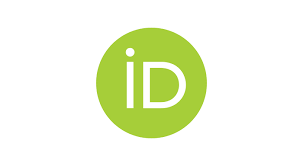 1Филиал Академии государственного управления при Президенте РК по Акмолинской области,  Кокшетау, Казахстан2Казахстанско-Немецкий университет,  Алматы, Казахстан(E-mail: 1s196@gmail.com, 2saule@gmail.com)Оценка системы высшего образования Казахстана и вопросы управления её качествомАннотация. представляет собой краткое изложение исследовательской статьи и используется для того, чтобы помочь читателю быстро понять суть статьи. Объем - не менее 100 и не более 300 слов на русском, казахском и английском языках. Структура аннотации включает в себя следующие пункты:Вступительное слово о теме исследования.Цель, основные направления и идеи научного исследования.Краткое описание научной и практической значимости работы.Краткое описание методологии исследования.Основные результаты и анализ, выводы исследовательской работы.Ценность проведенного исследования (внесенный вклад данной работы в соответствующую область знаний).Практическое значение итогов работы.Ключевые слова: Ключевые слова (5-12 слов или словосочетаний) должны отражать основное содержание статьи; определять предметную область исследования; встречаться в тексте статьи. Ключевые слова отделяются друг от друга запятой. DOI: https://doi.org/10.32523/2789-4320-2024-1-х-хReceived  9.04.2023.  Revised  12.05.2023.Accepted 01.06.  2023.Available online 30.09.2023Потенциальные авторы журнала должны в соответствии с заголовками придерживаться следующих правил по структуре статьи IMRAD: (введение (постановка задачи, цели, история), методы исследования, обсуждения/результаты, заключение). Объем статьи (без учета названия, сведений об авторах, аннотации, ключевых слов, библиографического списка) должен составлять не менее 6 страниц (3 000 слов) и не превышать  16 страниц (7 000 слов).Введение (Introduction) состоит из следующих основных элементов:Обоснование выбора темы; актуальность темы или проблемы. В обосновании выбора темы на основе описания опыта предшественников сообщается о наличии проблемной ситуации (отсутствие каких-либо исследований, появление нового объекта и т.д.). Актуальность темы определяется общим интересом к изученности данного объекта, но отсутствием исчерпывающих ответов на имеющиеся вопросы, она доказывается теоретической или практической значимостью темы.Определение объекта, предмета, целей, задач, методов, подходов, гипотезы и значения работы. Цель исследования связана с доказательством тезиса, то есть представлением предмета исследования в избранном автором аспекте.В секции Обзор литературы (Literature review) должны быть охвачены фундаментальные и новые труды по исследуемой тематике зарубежных авторов, анализ данных трудов с точки зрения их научного вклада, а также пробелы в исследовании.НЕДОПУСТИМО наличие множества ссылок, не имеющих отношения к работе, или неуместные суждения о собственных достижениях автора, ссылки на предыдущие работы автора.Методология должна состоять из описания материалов и хода работы, а также полного описания использованных методов.Характеристика или описание материала исследования включает его представление в качественном и количественном отношении. Характеристика материала – один из факторов, определяющий достоверность выводов и методов исследования.В этом разделе описывается, как была изучена проблема: подробная информация без повторения ранее опубликованных установленных процедур; используется идентификация оборудования (программного обеспечения) и описание материалов, с обязательным внесением новизны при использовании материалов и методов.              Научная методология должна включать в себя:              - исследовательский вопрос(-ы);              - выдвигаемую гипотезу (тезис);              - этапы исследования;              - методы исследования.Результаты и Обсуждение (Findings/Discussion) – один из самых важных разделов статьи. В разделе приводится анализ и обсуждение полученных результатов исследования. Приводятся выводы по полученным в ходе исследования результатам, раскрывается основная суть. В нем необходимо провести анализ результатов работы и обсуждение соответствующих результатов в сравнении с предыдущими работами, анализами и выводами.Таблицы включаются непосредственно в текст работы. Они должны быть пронумерованы и сопровождаться ссылкой на них в тексте работы. Рисунки, графики должны быть представлены в одном из стандартных форматов: PS, PDF, TIFF, GIF, JPEG, BMP, PCX. Точечные рисунки необходимо выполнять с разрешением 600 dpi. На рисунках должны быть ясно переданы все детали.Например:Рисунок 2. Динамика приема, выпуска и численности студентов вузовПримечание: составлено на основании данных [14]	Таблица 1. Количество иностранных студентов в разрезе стран прибытия [14]Примечание: составлено на основании данных [14]Заключение (Conclusion) – обобщение и подведение итогов работы на данном этапе; подтверждение истинности выдвигаемого утверждения, высказанного автором, и заключение автора об изменении научного знания с учетом полученных результатов. Выводы не должны быть абстрактными, они должны быть использованы для обобщения результатов исследования в той или иной научной области, с описанием предложений или возможностей дальнейшей работы.Благодарность, конфликт интересовУкажите источники финансирования и другие взносы, благодарности, отсутствие/наличие конфликта интересов. Вклад авторов. В данном разделе необходимо указать вклад каждого автора в работе над статьей. Вклад в работу – интеллектуальное вложение, без которого часть работы или работа в целом не могла быть завершена или статья написана. Авторами статьи могут быть лица, чей вклад в работу основан на следующих критериях:- существенный вклад в концепцию или дизайн работы; сбор, анализ или интерпретация результатов работы;- написание текста и/или критический пересмотр его содержания;- утверждение окончательного варианта статьи для публикации;- согласие нести ответственность за все аспекты работы, надлежащее изучение и решение вопросов, связанных с достоверностью данных или целостностью всех частей статьи.Лица, выполнявшие иную роль в подготовке статьи, могут быть указаны в разделе статьи «Благодарности / Acknowledgеments».Примеры формулировок не являются исчерпывающими, желательно подчеркнуть уникальность вклада каждого из авторов, детализировать его участие в работе над статьей. В оригинальных статьях необходимо указывать наименование отдельных этапов проведенной экспериментальной работы для тех соавторов, вклад которых состоял в выполнении эксперимента.Для оформления библиографических ссылок следует использовать инструмент - Mendeley Reference Manager (стиль ГОСТ)Список литературыАхметжанова С.Б. Высшее образование в Казахстане: проблемы и перспективы развития//Вестник ЕНУ им. Л.Н. Гумилева. Серия Химия. География. Экология.- 2016.- №5-С.10-18. https://doi.org/10.32523/2789-4320-2024-1-х-х - журналЕжегодная августовская конференция с участием главы государства Касым-Жомарта Токаева, 16.08.2019 – [Электрон. ресурс] - URL: https://www.zakon.kz/redaktsiia-zakonkz/4981834-polnyy-tekst-vystupleniya-tokaeva-na.html (дата обращения: 25.07.2023) - электронный ресурсTsinidou M.,  Gerogiannis V., Fitsilis P. Evaluation of the factors that determine quality in higher education: An empirical study//Quality Assurance in Education.-2010.-№18(3).-P.227-244, DOI: https://doi.org/10.1108/09684881011058669 - журнал на англ.языкеГреков Б. История и кино. Советский исторический фильм. – М.: Госкиноиздат, 1939. – 119 с. - книгаПостановление Совета Министров СССР «О мерах по улучшению содержания детских колоний МВД СССР» // Сборник законов и Указов Президиума ВС СССР, 1938-1958 гг. – Москва, 1958. – 604 с. - Законодательные и нормативные документыКараганда. Карагандинская область: Энциклопедия / под. ред. Р.Н. Нургалиева. – Алма-Ата, 1986. – 608 с. – энциклопедияРомашова М.В. Исключение из правил: советские детские дома в послевоенное десятилетие // Астафьевские чтения: конференция «Время «веселого солдата»: ценности послевоенного общества и их осмысление в современной России». – Пермь, 2009. – С. 108-116. – материалы конференцийРомашова М.В. Советское детство в 1945 – середине 1950-х гг.: государственные проекты и провинциальные практики: на материалах Молотовской области: автореферат дис… канд. ист. наук – Пермь, 2006. – 21 с. - Автореферат диссертацииПосле основного текста статьи и списка литературы необходимо привести аннотации, названия статьи на двух других языках, в зависимости от языка написания статьи – казахский, русский, английский языки:С.Қ.Искендирова1, С.Ж.Зейнолла21Қазақстан Республикасы Президентінің жанындағы мемлекеттік басқару Академиясының Ақмола облысы бойынша филиалы, Көкшетау, Қазақстан2 Қазақстан-Неміс университеті, Алматы, ҚазақстанҚазақстандағы жоғары білім беру жүйесін бағалау және оның сапасын басқару мәселелері Аннотация. Түйін сөздер: S.K. Iskendirova1, S.Zh. Zeinolla 21The Branch of the Academy of Public Administration under the President of the Republic of Kazakhstan of Akmola Region, Kokshetau, Kazakhstan2German-Kazakh University, Almaty, KazakhstanAssessment of the Higher Education System of Kazakhstan and Issues of Its Quality ManagementAbstract. Keywords: В случае наличия в списке литературы работ, представленных на кириллице, необходимо представить список литературы в двух вариантах: первый – в оригинале, второй – романизированным алфавитом (транслитерация).Романизированный список литературы должен выглядеть в следующем виде: транслитерация - http://www.translit.ru Например:	ReferencesAhmetzhanova S.B. Vysshee obrazovanie v Kazahstane: problemy i perspektivy razvitiya [Higher Education in Kazakhstan: Problems and Prospects of Development] Vestnik ENU im. L.N. Gumileva. Seriya Himiya. Geografiya. Ekologiya [BULLETIN of the L.N. Gumilyov Eurasian National University. Chemistry. Geography. Ecology Series]». 5. 10-18(2016), https://doi.org/10.32523/2789-4320-2024-1-х-х. [in Russian] Ezhegodnaya avgustovskaya konferenciya s uchastiem glavy gosudarstva Kasym-ZHomarta Tokaeva, [Annual August conference with the participation of President Kassym-Jomart Tokayev]. Available at: https://www.zakon.kz/redaktsiia-zakonkz/4981834-polnyy-tekst-vystupleniya-tokaeva-na.html (accessed 25.07.2023)Tsinidou M.,  Gerogiannis V., Fitsilis P. Evaluation of the factors that determine quality in higher education: An empirical study//Quality Assurance in Education, 18(3), 227-244 (2010), DOI: https://doi.org/10.1108/09684881011058669Grekov B. Istoriia i kino. Sovetskii istoricheskii film [History and cinema. Soviet historical Film]. (Moscow, 1939, 119 p.) [in Russian].Postanovlenie Soveta Ministrov SSSR «O merakh po uluchsheniiu soderzhaniia detskikh kolonii MVD SSSR» [Resolution of the Council of Ministers of the USSR "On measures to improve the maintenance of children's colonies of the Ministry of Internal Affairs of the USSR"]. Sbornik zakonov i Ukazov Prezidiuma VS SSSR, 1938-1958 gg. (Moscow,1958, 604 p) [in Russian].Karaganda. Karagandinskaia oblast: Entsiklopediia [Karaganda. Karaganda region: Encyclopedia] (Alma-Ata, 1986, 608 p.) [in Russian]Romashova M.V. Iskliuchenie iz pravil: sovetskie detskie doma v poslevoennoe desiatiletie [Exception to the rule: Soviet orphanages in the post-war decade] (Perm, 2009. – pp. 108-116) [in Russian]Romashova M.V. Sovetskoe detstvo v 1945 – seredine 1950-kh gg.: gosudarstvennye proekty i provintsialnye praktiki: na materialakh Molotovskoi oblasti [Soviet childhood in 1945 – mid-1950s: state projects and provincial practices: based on the materials of the Molotov region] (Perm, 2006, 21 p.) [in Russian]Затем обязательно нужно привести «сведения об авторах» на 3х языках.В «сведениях об авторах» укажите все данные -фио- автор для корреспонденции,  ученую степень, специальность, должность, организацию, адрес, индекс,  город, страну - полностью.Например:Сведения об авторах: Искендирова С.К. – автор для корреспонденции, кандидат экономических наук, профессор Филиала Академии государственного управления при Президенте Республики Казахстан по Акмолинской области, ул. Абая, 87, 020000, Кокшетау, Казахстан Зейнолла С.Ж. - доктор PhD, руководитель проекта, Казахстанско-Немецкий университет, ул.Пушкина, 111, 050000, Алматы, КазахстанIskendirova S.K. – corresponding author, PhD in economics, Professor of The Branch of the Academy of Public Administration under the President of the Republic of Kazakhstan of Akmola Region, 87 Abai str., 020000, Kokshetau, KazakhstanZeinolla S.Zh. - PhD in economics, project manager, German-Kazakh University, Pushkin str., 111, 050000,  Almaty, KazakhstanИскендирова С.К. – хат-хабар авторы, экономика ғылымдарының кандидаты, Қазақстан Республикасы Президентінің жанындағы Мемлекеттік басқару академиясының Ақмола облысы бойынша филиалының профессоры, Абай көшесі, 87, 020000, Көкшетау, ҚазақстанЗейнолла С.Ж. – PhD докторы, жоба жетекшісі, Қазақстан-Неміс университеті, Пушкин көшесі, 111, 050000, Алматы, Қазақстан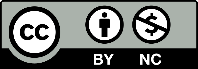 Copyright: © 2024 by the authors. Submitted for possible open access publication under the terms and conditions of the Creative Commons Attribution (CC BY NC) license (https://creativecommons.org/licenses/by-nc/4.0/).Страна прибытия20172018201920202021Узбекистан3 6839 50025 96415 64214 404Индия3 5003717445042205 987Туркменистан1 3202 6153 1762 7952 795Российская Федерация1 0751 2731 2471 2981 263Монголия43956588811281010Китай12901240807871811Кыргызстан1 0261 0261 0261 067659Иордания6062228515546Другие страны1 5051 6711 6831 5331 462